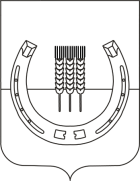 АДМИНИСТРАЦИЯСПАССКОГО СЕЛЬСКОГО ПОСЕЛЕНИЯСПАССКОГО МУНИЦИПАЛЬНОГО РАЙОНАПРИМОРСКОГО КРАЯПОСТАНОВЛЕНИЕ30 января  2019 года                                  с. Спасское                                                           № 9О внесении изменений в Положение об отраслевой системе оплаты труда работников муниципального учреждения культуры Спасского сельского поселения, утвержденное постановлением администрации Спасского сельского поселения от 14 мая 2018 года № 39В соответствии с Бюджетным кодексом Российской Федерации, Федеральным законом от 06 октября 2003года №131 ФЗ «Об общих принципах организации местного самоуправления в Российской Федерации», на основании Устава Спасского сельского поселения, администрация Спасского сельского поселенияПОСТАНОВЛЯЕТ:1.Внести изменения в  Положение об отраслевой системе оплаты труда для работников муниципального учреждения культуры Спасского сельского поселения, утвержденное постановлением администрации Спасского сельского поселения от 14 мая 2018 года № 39:1) приложение № 1 изложить в редакции приложения № 1 к настоящему постановлению;2) приложение № 2 изложить в редакции приложения № 2 к настоящему постановлению.2. Настоящее постановление вступает в силу с момента его официального опубликования и распространяет свое действие на правоотношения, возникшие с 01 января 2019 года.3. Контроль за исполнением настоящего постановления оставляю за собой.Глава администрацииСпасского сельского поселения                                                                                А.В. Деркач                                                                                                   Приложение № 1 к                                     постановлению администрации Спасского сельского поселения от 30.01.2019 № 9                                                                                                                                 «Приложение 1к положению об отраслевой системе оплаты труда работников муниципального учреждения культуры Спасского сельского поселения, утвержденному постановлением администрации Спасского сельского поселенияот 14 мая 2018 года № 39»Должностные оклады работников муниципального учреждения культуры Спасского сельского поселенияПриложение № 2 к                                     постановлению администрации Спасского сельского поселения от 30.01.2019 № 9                «Приложение 2к положению об отраслевой системе оплаты труда  работников муниципального учреждения культуры Спасского сельского поселения, утвержденному постановлением администрации Спасского сельского поселения                     от  14 мая 2018 года № 39»Размер должностного оклада руководителя муниципального учреждения культуры Спасского сельского поселенияЛИСТ СОГЛАСОВАНИЯк распоряжению (постановлению)№ 9 от 30 января 2019 годаАдминистрацииСпасского сельского поселенияСпасского муниципального районаПриморского краяО внесении изменений в Положение об отраслевой системе оплаты труда работников муниципального учреждения культуры Спасского сельского поселения, утвержденное постановлением администрации Спасского сельского поселения от 14 мая 2018 года № 39Проект подготовлен (Ф.И.О.)             О.Н. Молокоедовой Постановление (распоряжение) разослать: 1экз. – в дело.1 экз. – МКУ «СКО»Главный специалист 2 разряда                   _____________________         О.Н. Молокоедова					                    (подпись)			Передано специалисту  отдела по делопроизводству  30 января 2019 годаПримечание: Специалист отдела по делопроизводству рассылает копии постановлений и распоряжений в строгом соответствии со списком. Ответственность за качество указанного списка несет лично специалист, внесший проект распорядительного документа№ п/пНаименование должностей (профессий)Размеры окладов  (должностных окладов), рублейАдминистративно управленческий персоналАдминистративно управленческий персоналАдминистративно управленческий персонал1Главный бухгалтер8428Основной персонал муниципального учреждения культурыОсновной персонал муниципального учреждения культурыОсновной персонал муниципального учреждения культуры2Культорганизатор11 категории1 категории4704482850583Менеджер по культурно – массовой работе 11 категории1 категории470448285058Вспомогательный персонал муниципального учреждениякультурыВспомогательный персонал муниципального учреждениякультурыВспомогательный персонал муниципального учреждениякультуры4Бухгалтер, экономист, специалист по закупкам69365Юрисконсульт69366Электроник69367Специалист (по работе с населением)42768Водитель автомобиля50749Уборщик служебного помещения4073Наименование должностиРазмер должностного оклада (руб.)Руководитель муниципального учреждения9364ДолжностьФамилия, инициалыДата поступления документа на согласованиеЗамечание, подписьДата согласованияГлавный специалист 2 разрядаВласова С.В.30.01.201930.01.2019Директор МКУ «СКО»Осипов С.В.30.01.201930.01.2019